                 КАРАР                                                  №  31                                 ПОСТАНОВЛЕНИЕ            «28 » сентябрь 2021 й                                                                           «28»  сентября  2021 г.О внесении изменений в постановление   №14 от 26.03.2019 года «О плане мероприятий по противодействию коррупции                                     в администрации сельского поселения Тубинский сельсовет муниципального района Баймакский район Республики Башкортостан на 2019-2021 год»  В соответствии с Указом Президента Российской Федерации от 16 августа 2021года № 478 утверждающий Национальный план противодействия на 2021 -2024 годы, с требованиями ст.ст.14 и 15 федерального закона от 6 октября 2003 года № 131- ФЗ «Об общих принципах организации местного самоуправления в Российской Федерации», ст.7 Закона Республики Башкортостан от 18 марта 2005 года № 162-з «О местном самоуправлении в Республике Башкортостан», на основании письма межведомственного Совета общественной безопасности Республики Башкортостан №3-1014-СБ от 06.09.2021 года, в целях дальнейшего развития системы противодействия коррупции в Совете муниципального района Баймакский район Республики Башкортостан, Президиум Совета муниципального района Баймакский район Республики Башкортостан           ПОСТАНОВЛЯЕТ:Дополнить п.9-12 Приложение №1 к Постановлению СП Тубинский сельсовет №14 от 26.03.2019 года «О плане мероприятий по противодействию коррупции в Совете  муниципального района Баймакский район Республики Башкортостан на 2019-2021 год» (прилагается).Обнародовать данное постанов ление на сайте СП Тубинский сельсовет http://admtubin.ru/Контроль за выполнением настоящего оставляю за собой.Глава поселения                                     А.С. ХалитоваПриложение № 1от   «28» сентября 2021 года №31О внесении изменений в постановление   №14 от 26.03.2019 года «О плане мероприятий по противодействию коррупции                                     в администрации сельского поселения Тубинский сельсовет муниципального района Баймакский район Республики Башкортостан на 2019-2021 год»БАШ?ОРТОСТАН  РЕСПУБЛИКА№Ы БАЙМА?  РАЙОНЫ МУНИЦИПАЛЬ   РАЙОНЫНЫ* Т!Б»   АУЫЛ   СОВЕТЫ АУЫЛ   БИЛ»М»№Е ХАКИМИ»ТЕ453661, Байма7 районы, Т1б2 ауылы,Фабрика  урамы, 6Тел.  8 (34751) 4-11-75,4-11-76Факс 4-11-76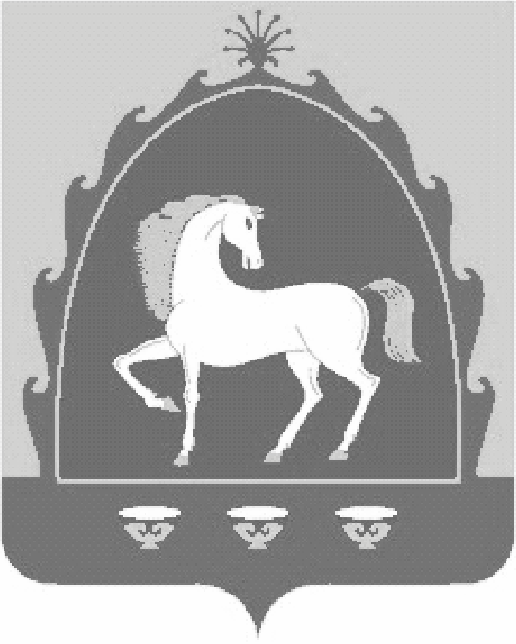 РЕСПУБЛИКА БАШКОРТОСТАНАДМИНИСТРАЦИЯ СЕЛЬСКОГО   ПОСЕЛЕНИЯ ТУБИНСКИЙ  СЕЛЬСОВЕТ МУНИЦИПАЛЬНОГО   РАЙОНА БАЙМАКСКИЙ  РАЙОН 453661,Баймакский район, село Тубинский, ул.Фабричная, 6Тел.  8 (34751) 4-11-75,4-11-76Факс 4-11-76№ п/пСодержание мероприятийСроквыполненияОтветственные исполнители12349Принятие мер по недопущению нецелевого использования бюджетных ассигнований федерального бюджета, выделяемых на провидение противоэпидемиологических мероприятий, в том числе на противодействие распространению новой коронавирусной инфекции (CОVID-19), а также на реализацию национальных проектов, предусмотренных Указом Президента Российской Федерации от 7 мая 2018 г.№204 «О национальных целях и стратегических задачах развития Российской федерации на период 2024 года», обратив особое внимание на выявление и пресечение структурам неправомерных преимуществ и оказания им содействия в иной форме должностными лицами органов местного самоуправления РБ.постоянноАдминистрация СП Тубинский сельсовет10Проводить мониторинг участия лиц, замещающих муниципальные должности и должности муниципальной службы, в управлении коммерческими и некоммерческими организациямираз в полугодиеУправ делами11Обеспечить участие лиц, впервые поступивших на муниципальную службу, в мероприятиях по профессиональному развитию в области противодействия коррупции.не позднее одного года со дня поступления на службуУправ делами12Обеспечить участие муниципальных служащих, работников, в должностные обязанности которых входит участие в проведении закупок товаров, работ, услуг для обеспечения муниципальных нужд, в мероприятиях по профессиональному развитию в области противодействия коррупции,  в том числе их обучение, по дополнительным профессиональным программам в области противодействия коррупции.по мере необходимостиАдминистрация СП Тубинский сельсовет